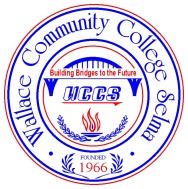 REQUEST FOR COURSE FORGIVENESSName __________________________________________________________________________________________		Last					First					MiddleAddress ________________________________________________________________________________________			Street								City__________________________________________________	Phone ____________________________________	State				ZipStudent ID _________________________________   Last term attended_______________________________Course repeated __________________________________________________________________________________Term originally taken ______________________________________________________________________________Term Course was repeated __________________________________________________________________________Comments _______________________________________________________________________________________________________________________________________________________________________________________Repeating A Course For CreditIf a student repeats a course once, the second grade awarded (excluding a grade of “W”) replaces the first grade in the computation of the cumulative grade point average.  The semester grade point average during the semester in which the course was first attempted will not be affected.  When a course is repeated more than once, all grades for the course--excluding the first grade--will be employed in computation of the cumulative grade point average.  Official records at the institution will list each course in which a student has enrolled.  It is the student’s responsibility to request of the Registrar that the forgiveness policy be implemented.My signature below verifies my understanding of these repeat implications.____________________________________________________			____________________________Student’s Signature								Date	Approved By ____________________________________     Date Approved _____________________________Comments__________________________________________________________________________________________